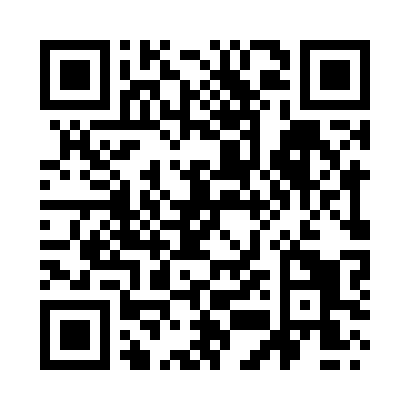 Ramadan times for Ardtun, South Lanarkshire, UKMon 11 Mar 2024 - Wed 10 Apr 2024High Latitude Method: Angle Based RulePrayer Calculation Method: Islamic Society of North AmericaAsar Calculation Method: HanafiPrayer times provided by https://www.salahtimes.comDateDayFajrSuhurSunriseDhuhrAsrIftarMaghribIsha11Mon5:075:076:5012:354:196:216:218:0412Tue5:045:046:4712:354:216:236:238:0713Wed5:015:016:4512:344:226:256:258:0914Thu4:584:586:4212:344:246:276:278:1115Fri4:554:556:3912:344:266:296:298:1316Sat4:524:526:3712:334:286:316:318:1617Sun4:504:506:3412:334:296:336:338:1818Mon4:474:476:3112:334:316:366:368:2119Tue4:444:446:2912:334:336:386:388:2320Wed4:414:416:2612:324:346:406:408:2521Thu4:384:386:2312:324:366:426:428:2822Fri4:354:356:2112:324:386:446:448:3023Sat4:324:326:1812:314:396:466:468:3324Sun4:294:296:1512:314:416:486:488:3525Mon4:254:256:1312:314:426:506:508:3826Tue4:224:226:1012:304:446:526:528:4027Wed4:194:196:0712:304:466:546:548:4328Thu4:164:166:0512:304:476:566:568:4529Fri4:134:136:0212:304:496:586:588:4830Sat4:104:105:5912:294:507:007:008:5031Sun5:065:066:571:295:528:028:029:531Mon5:035:036:541:295:538:058:059:562Tue5:005:006:511:285:558:078:079:583Wed4:574:576:491:285:568:098:0910:014Thu4:534:536:461:285:588:118:1110:045Fri4:504:506:431:275:598:138:1310:076Sat4:474:476:411:276:018:158:1510:107Sun4:434:436:381:276:028:178:1710:128Mon4:404:406:351:276:048:198:1910:159Tue4:364:366:331:266:058:218:2110:1810Wed4:334:336:301:266:078:238:2310:21